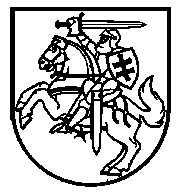 LIETUVOS RESPUBLIKOS ŠVIETIMO, MOKSLO IR SPORTO MINISTERIJABiudžetinė įstaiga, A. Volano g. 2, 01124 , tel. (8 5) 219 1225/219 1152, el. p. smmin@smm.lt, http://www.smm.lt. Duomenys kaupiami ir saugomi Juridinių asmenų registre, kodas 188603091.Atsisk. sąsk. LT30 7300 0100 0245 7205 „Swedbank“, AB, kodas 73000___________________________________________________________________________________________________________Švietimo, mokslo ir sporto ministerija (toliau – Ministerija), siekdama atliepti šeimos gydytojų bendruomenės susirūpinimą, kad pasitaiko atvejų, kai mokinių tėvai kreipiasi į sveikatos priežiūros įstaigą tik dėl lankymosi pas gydytoją fakto fiksavimo, o ne dėl medicininių priežasčių, atkreipia mokyklų vadovų, klasės kuratorių, visų mokytojų ir mokyklos bendruomenių dėmesį, kad Mokinių, besimokančių pagal bendrojo ugdymo programas, mokyklos lankomumo užtikrinimo tvarkos apraše, patvirtintame Lietuvos Respublikos švietimo, mokslo ir sporto ministro 2023 m. rugpjūčio 29 d. įsakymu Nr. V-1112 „Dėl Mokinių, besimokančių pagal bendrojo ugdymo programas, mokyklos lankomumo užtikrinimo tvarkos aprašo patvirtinimo“ (https://www.e-tar.lt/portal/lt/legalAct/4a8637c0464211ee9de9e7e0fd363afc), apibrėžus, kiek mokymosi dienų (pamokų) gali pateisinti nepilnamečio mokinio tėvai (globėjai, rūpintojai) arba pats pilnametis mokinys dėl ligos ar apsilankymo pas gydytoją, nesiekta ir neskatinta, kad susirgus, jei to nereikalauja mokinio būklė, privalu kreiptis į šeimos gydytoją. Prašome mokyklų bendruomenių atkreipti dėmesį į tai, kad tik dėl mokinio ligos, o ne dėl praleistų pamokų pateisinimo turėtų būti kreipiamasi į sveikatos priežiūros įstaigą. Sveikatos priežiūros įstaigos neišduoda pažymų ar kitų dokumentų, pateisinančių praleistas pamokas, o mokyklos neturi teisės reikalauti tokių dokumentų. Taip pat mokyklos nekaupia pranešimų ir informacijos, pateikiamos mokykloje sutartu būdu, dėl apsilankymo pas gydytojus.Lietuvos Respublikos sveikatos apsaugos ministerijos informaciją mokinių tėvams, kaip patvirtinti apsilankymą pas gydytoją, galima rasti adresu https://sam.lrv.lt/lt/naujienos/informacija-mokiniu-tevams-kaip-patvirtinti-apsilankyma-pas-gydytoja.Loreta Graželienė, tel.+370 615 64410, el. p. Loreta.Grazeliene@smsm.ltSavivaldybių švietimo padalinių vedėjamsValstybinių mokyklų vadovamsProfesinio mokymo įstaigų vadovamsKopijaMeramsSavivaldybių administracijų direktoriamsLietuvos Respublikos sveikatos apsaugos ministerijai  2023-     -      Nr.        Į 2023-           Nr. Švietimo, mokslo ir sporto viceministrasRamūnas Skaudžius